В соответствии с пунктом 8 статьи 27 Устава Ужурского района, на основании заключения по нормативному правовому акту Управления территориальной политики Губернатора Красноярского края от 21.09.2020 «24-010496, руководствуясь статьей 23 Устава Ужурского района, Ужурский районный Совет депутатов РЕШИЛ:1. Признать утратившими силу следующие решения Ужурского районного Совета депутатов:1.1. решение от 09.03.2010 № 40-410р «О внесении изменений и дополнений в решение от 09.02.2009 г. № 31-328р «Об утверждении Положения о порядке выплаты пенсии за выслугу лет лицам, замещающим муниципальные должности»;1.2. решение от 20.02.2012 № 25-173р «О внесении изменений и дополнений в решение от 09.02.2009 г. № 31-328р «Об утверждении Положения о порядке выплаты пенсии за выслугу лет лицам, замещающим муниципальные должности»;1.3. решение от 12.12.2017 № 24-173р «О внесении изменений в решение Ужурского районного Совета депутатов от 09.02.2009 № 31-328р «Об утверждении Положения о порядке выплаты пенсии за выслугу лет лицам, замещающим муниципальные должности».2. Решение вступает в силу в день, следующий за днем его официального опубликования в газете «Сибирский хлебороб».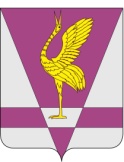 КРАСНОЯРСКИЙ КРАЙУЖУРСКИЙ РАЙОННЫЙ СОВЕТДЕПУТАТОВРЕШЕНИЕКРАСНОЯРСКИЙ КРАЙУЖУРСКИЙ РАЙОННЫЙ СОВЕТДЕПУТАТОВРЕШЕНИЕКРАСНОЯРСКИЙ КРАЙУЖУРСКИЙ РАЙОННЫЙ СОВЕТДЕПУТАТОВРЕШЕНИЕ22.12.2020г. Ужур№ 6-30рО признании утратившими силу решения Ужурского районного Совета депутатов О признании утратившими силу решения Ужурского районного Совета депутатов О признании утратившими силу решения Ужурского районного Совета депутатов Председатель Ужурского районного Совета депутатов________________(Агламзянов А.С.)Глава Ужурского района _________________(Зарецкий К.Н.)